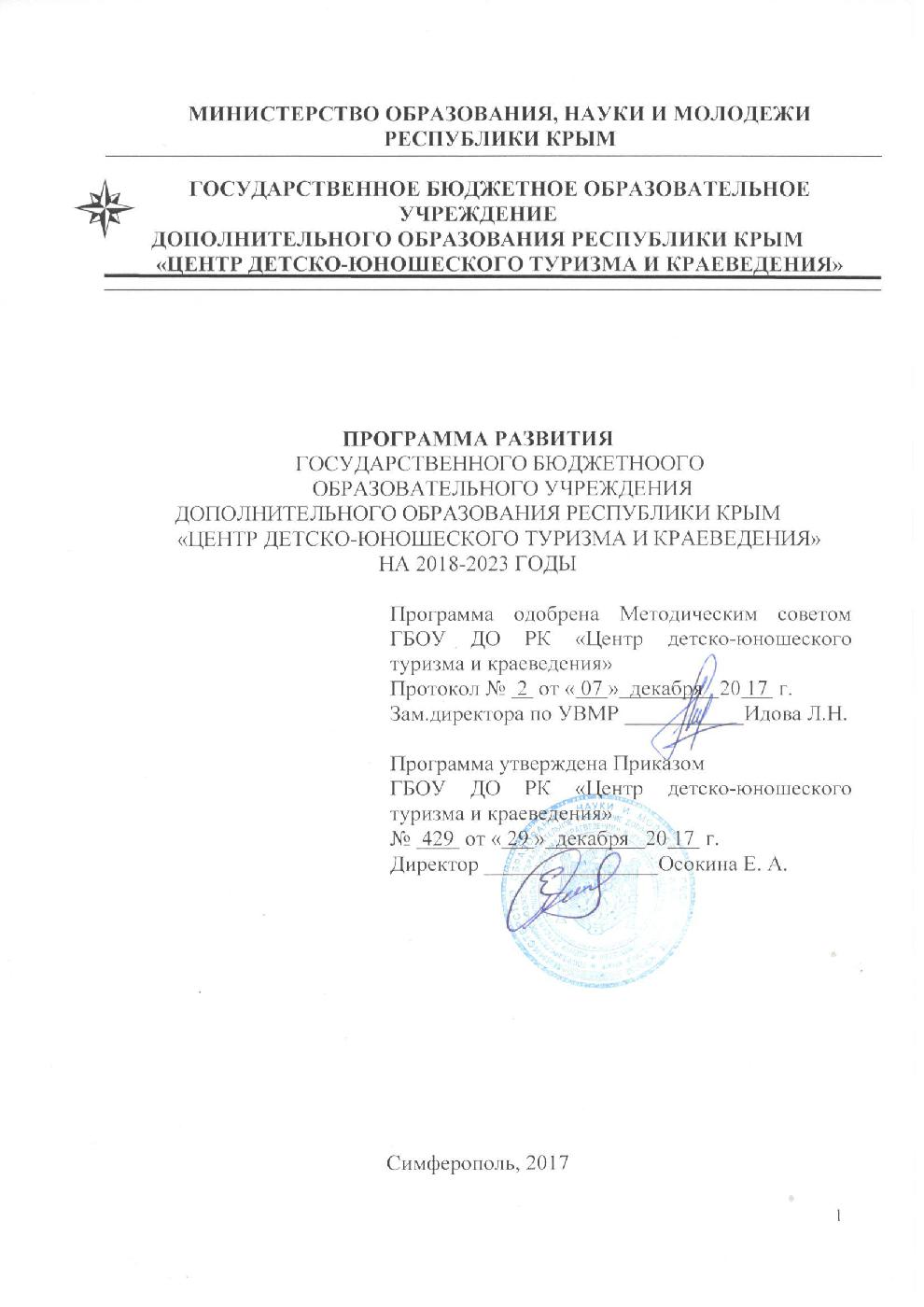 ПАСПОРТ ПРОГРАММЫПрограмма развития ГБОУ ДО РК «Центр детско-юношеского туризма и краеведения» на 2018-2023 годы.Основание для разработки:	Окончание переходного периода и вхождение в законодательное поле Российской Федерации, постановка перед Центром новых целей и задач в связи с принятием на федеральном и региональном уровнях ряда нормативно-правовых актов в сфере дополнительного образования.Заказчик:	администрация ГБОУ ДО РК «Центр детско-юношеского туризма и краеведения»Исполнитель:	педагогический коллектив ГБОУ ДО РК «Центр детско-юношеского туризма и краеведения»Основной разработчик:	творческая группа, руководитель Идова Л.Н., заместитель директора по учебно-воспитательной и методической работеЦель программы:	целью программы является проведение преобразований деятельности Центра, необходимых для повышения качества выполнения государственного задания и ресурсного обеспечения региональной системы дополнительного образования в соответствии с государственной и региональной политикой в сфере образования.Задачи программы:	обеспечить развитие организационно-управленческих механизмов в деятельности Центра; повышение вариативности, качества и доступности предоставляемых Центром образовательных услуг; повышение уровня ресурсного обеспечения региональной системы дополнительного образования; повышение профессиональных компетенций руководящих и педагогических работников Центра, необходимых для осуществления ресурсообеспечивающих функций и работы создать условия для экономического развития Центра.Срок и этапы реализации программы:	2018 - 2023 г.г.1 этап (2018-2019) - разработка основных локальных актов а также организационно-управленческих и педагогических практик, обеспечивающих реализацию программы, и их апробирование в деятельности Центра;2 этап (2019-2022)- активное внедрение разработанных на предыдущем этапе организационно-управленческих и педагогических практик, в деятельность Центра;3 этап (2022-2023) - проведение итогового мониторинга и анализа эффективности реализации программы.Ожидаемые результаты:Реализация мероприятий, предусмотренных Программой, позволит достичь следующих результатов:привлечь не менее 75% руководящих и педагогических работников Центра к деятельности по ресурсному обеспечению и методической поддержке региональной системы дополнительного образования.вовлечь не менее 90% руководящих и педагогических работников Центра в проектную и экспериментальную деятельность.обновить за счет разработки авторских и экспериментальных программ реализуемые Центром дополнительные общеразвивающие программы (с УМКД) не менее, чем на 50%.расширение образовательного пространства через сотрудничество с социокультурными учреждениями Республики в рамках сетевого взаимодействия; сформированность ключевых компетенций воспитанников в соответствии с целевыми ориентирами Программы; обеспечение доступности, равных возможностей в получении качественного дополнительного образования и образовательных услуг;создание системы выявления, развития и адресной поддержки одаренных детей; создание современной образовательной культурно-пространственной среды, способствующей развитию личности ребенка; рост профессиональной компетентности педагогов; стабильное функционирование службы мониторинга, создание эффективной системы управления качеством дополнительного образования; функционирование ГБОУ ДО РК «ЦДЮТК» как открытой, динамичной, развивающейся системы, обеспечивающей свободный доступ ко всей необходимой информации о своей деятельности;создать на базе ГБОУ ДО РК «ЦДЮТК»:Республиканскую детскую МКК;Республиканскую школу инструкторов детско-юношеского туризма;Центр дистанционного обучения по дополнительным общеобразовательным программам туристско-краеведческой направленности.ИНФОРМАЦИОННАЯ СПРАВКА ОБ УЧРЕЖДЕНИИОбщие сведенияГосударственное бюджетное образовательное учреждение дополнительного образования Республики Крым «Центр детско-юношеского туризма и краеведения» (далее - Центр) образовано в 1934 году и является одним из старейших учреждений дополнительного образования не только в Республике Крым, но и в Российской Федерации. Педагогическим коллективом накоплен богатейший опыт работы в сфере дополнительного образования детей.На протяжении десятилетий Центр, являясь областным, а затем республиканским учреждением, возглавлял на территории полуострова туристско-краеведческое, а затем и спортивное направления деятельности. За этот период в учреждении накопился значительный опыт проведения республиканских мероприятий для детей и педагогов республики. Именно этот опыт позволил учреждению сформировать необходимый потенциал для перехода в 2015 году в статус регионального ресурсного центра.В государственное задание Центра, помимо реализации дополнительных общеразвивающих программ, были включены организация, проведение общественно значимых мероприятий в сфере образования, науки и молодежной политики, а также организация и проведение олимпиад, конкурсов, мероприятий, направленных на выявление и развитие у обучающихся интеллектуальных и творческих способностей, способностей к занятиям физической культурой и спортом, интереса к научной (научно-исследовательской) деятельности, творческой деятельности, физкультурно-спортивной деятельности.Изменение статуса и функций повлекло значительные изменения в деятельности учреждения. В настоящее время в Центре одновременно осуществляются два крупных направления: внутриучрежденческая деятельность по реализации дополнительных общеобразовательных общеразвивающих программ и деятельность, связанная с ресурсной поддержкой развития региональной системы дополнительного образования.Центр начал последовательно перестраиваться в структурный комплекс, включающий информационные, кадровые, методические ресурсы для поддержки процессов развития региональной системы дополнительного образования. Существенные изменения были внесены и в организационную структуру Центра.Организационная структураСформированная в последние годы организационная структура Центра, в целом, отвечает стоящим перед учреждением задачам и обеспечивает основные направления деятельности.В организационную структуру Центра входит детская турбаза и 4 отдела:туристский отдел;краеведческий отдел;спортивно-массовый;Красногвардейское отделениеКадрыОбщая численность работников Центра составляет 91 человек; руководящие работники - 10 человек.Численность педагогических работников Центра составляет 52 человека, из них 49 человек имеют высшее профессиональное образование, 3 - среднее профессиональное, 13 человек в возрасте до 35 лет, 5 человек - пенсионного возраста.Профессиональное ядро коллектива составляют специалисты, проработавшие в Центре более 10 лет (20 человек) и более 5 лет (13 человек). В то же время, кадровая политика Центра учитывает необходимость привлечения молодых специалистов, их за последние три года принято 11 человек.Коллектив Центра высокопрофессиональный. Среди руководящих и педагогических работников учреждения есть специалисты, имеющие звания «Заслуженный работник образования», «Отличник народного просвещения», «Мастер спорта», «Турист СССР», «Турист России». Двенадцать работников Центра награждены Почетной Грамотой Министерства образования Республики Крым, один – Почетной Грамотой Совета Министров Республики Крым, двое – Почетной грамотой Министерства образования Украины, трое – имеют Благодарность Федерации спортивного туризма Российской Федерации.Организационные механизмыВажным звеном организации деятельности Центра являются регламентирование (закрепление функций за определенными исполнителями), нормирование (установление нормативов выполнения работ) – направления деятельности учреждения распределены между отделами и закреплены в локальных актах: положениях об отделах, должностных инструкциях работников.В Центре действует система приказов и письменных поручений руководителей подчиненным.Одним из важнейших организационных механизмов является выработка управленческих решений, принимаемых как директором Центра, так и коллегиальными органами управления: общим собранием трудового коллектива, профсоюзным комитетом, методическим и педагогическим советами.Разработаны и доведены до каждого работника правила внутреннего трудового распорядка.Ведется перспективное (на год) и оперативное (на месяц) планирование деятельности учреждения в целом и каждого структурного подразделения.В центре реализуется система мониторингов, ежегодно проводится комплексный анализ деятельности отделов и учреждения в целом (отчеты отделов, учреждения, проведение самообследования).Существует система внутреннего контроля, регламентируемая и планом мероприятий на год. Учреждением осуществляется контроль за своевременным и качественным выполнением плановых мероприятий, поручений управления образования и науки республики, управленческих решений руководства Центра и коллегиальных органов управления, за посещаемостью воспитанников, комплектованием групп, реализацией программ дополнительного образования и т.д.Образовательная деятельностьРеализацию образовательных программ координируют отделы по направлению деятельности. В соответствии с государственным заданием, в Центре ежегодно обучается более 1000 человек на бюджетной основе. В учебных объединениях реализуются программы 3 направленностей: туристско-краеведческой, физкультурно-спортивной и художественной. Общее количество реализуемых программ - 23, из них 3 модифицированных и 20 авторских, 2 из которые имеют гриф Министерства образования науки и молодежи Республики Крым.Показатель освоения дополнительных общеразвивающих программ на протяжении трех последних лет остается стабильно высоким и составляет 97%. Сохранность контингента ежегодно возрастает.Ежегодно более 800 учащихся Центра принимают активное участие в конкурсах и фестивалях различного уровня, систематически завоевывают призовые места на региональных, всероссийских и международных конкурсах.Ресурсное сопровождение региональной системы дополнительного образованияПоскольку Центр является системообразующим учреждением и осуществляет деятельность, связанную с изучением актуального состояния региональной системы дополнительного образования и организационнометодической поддержкой перспективных направлений развития туристско-краеведческой и физкультурно-спортивной деятельности, в учреждении осуществляется мониторинг развития системы дополнительного образования по соответствующим направлениям. Именно эта функция является центральным звеном в организации ресурсной поддержки образовательных организаций республики, реализующих дополнительные общеобразовательные программы по туристско-краеведческому и физкультурно-спортивному направлениям.Кроме того, в Центре работают отделы, курирующие развитие трех направленностей дополнительного образования:Туристко-спортивная направленность (туристский отдел)Краеведческая направленность (краеведческий отдел)Физкультурно-спортивная и военно-патриотическая направленность (спортивно-массовый отдел)Красногвардейское отделение курирует развитие всех направленностей, включая художественную.В последние годы значительно увеличился потенциал Центра в сфере методической поддержки образовательных организаций Республики Крым: функционирует сайт Центра, где публикуется методическая литература; для педагогов республики регулярно проводятся семинары-практикумы, мастер-классы, функционируют консультационные пункты.В рамках методического направления в Центре организуется изучение современных методов и технологий проектной деятельности по исследованию и отбору инновационного материала, созданию инновационного банка данных, способов оформления и распространения инноваций, проведения мониторингов и анализа состояния региональной системы дополнительного образования.Информационный ресурсВ Центре создан обширный информационный ресурс на сайте учреждения, включающий информацию по соответствующим направлениямдополнительного образования и ресурсного обеспечения. Сайт ГБОУ ДО РК «ЦДЮТК»  размещен по адресу: http://crimuntur.ru.Cайт является важнейшим элементом информационной политики организации, призванным оперативно и объективно информировать общественность о деятельности Центра, участвовать в развитии единой информационной среды Республики Крым.Создание и функционирование сайта Центра направлено на решение таких задач, как формирование целостного позитивного имиджа образовательной организации, расширение информированности общественности о деятельности Центра, создание условий для взаимодействия участников образовательного процесса и партнеров учреждения, осуществление обмена педагогическим опытом, стимулирование творческой активности педагогов.Информационное наполнение сайта формируется как отражение различных аспектов деятельности образовательной организации. Важное место занимают циклы материалов и рубрики.На сайте сформирован каталог образовательных программ (в т.ч. авторских).Кроме того, Центр имеет страницу в соцсети ВК https://vk.com/crimuntur, где особое внимание уделяется обратной связи с посетителями сайта, которые имеют возможность пообщаться как с руководством Центра, так и с педагогами. Существуют специальные разделы с полными контактными данными, подробной картой и схемой проезда. Предусмотрено комментирование материалов, при этом нередко в комментариях возникают острые дискуссии по актуальным проблемам дополнительного образования.Кроме того, на детской турбазе работает библиотека для проживающих, фонд которой составляет более 195 изданий художественной литературы.  На базе библиотеки, расположенной в основном здании формируется медиа-ресурс для педагогов, фонд научно-методической литературы составляет 495 экземпляров. Из них: книг – 200 экз., брошюр – 280 экз.; периодических изданий – 15.Материальная базаУчреждение расположено в здании по адресу: 295011 РФ, Республика Крым, г.Симферополь, ул Турецкая, 8. 8 (3652) 27-34-65. В здании имеются служебные кабинеты, коллекция минералов, научно-методическая библиотека.295011 РФ, Республика Крым, г.Симферополь, ул Крылова 60.В здании расположены служебные кабинеты, склад, учебные аудитории, но здание находится в аварийном состоянии и временно не функционирует. Детская турбаза:295011 РФ, Республика Крым г.Симферополь, ул.Крылова, 75тел. 8 (3652) 27-34-65В здании имеется конференц-зал на 20 мест, библиотека, служебные кабинеты, а также номера для размещения проживающих, кухня.В с. Петровка Красногвардейского района по ул. Общественный Центр, 18, находится отделение Центра, где расположены учебные классы,  мастерские, зал для занятий настольным теннисом, тир.АНАЛИЗ ДЕЯТЕЛЬНОСТИ УЧРЕЖДЕНИЯАнализ внешней среды (Pest-анализ)Происходящие в стране социально-экономические изменения в значительной степени актуализировали роль дополнительного образования детей и обусловили необходимость его совершенствования в соответствии с вызовами времени и общественными потребностями.В последние годы на федеральном и региональном уровнях принят ряд нормативно-правовых документов, определяющих долгосрочную стратегию развития дополнительного образования в России. К ним, в первую очередь, относятся:Концепция развития дополнительного образования детей (Распоряжение Правительства РФ от 4.09.2014 г. №172-р);Стратегия развития воспитания в Российской Федерации на период до 2025 года (Распоряжение Правительства РФ от 29.05.2015 г. №996);Федеральная целевая программа развития образования на 2016-2020 годы (Постановление Правительства РФ от 23.05.2015 г. №497);Приказ Министерства труда и социальной защиты РФ от 8.09.2015 г. №613н «Об утверждении профессионального стандарта «Педагог дополнительного образования детей и взрослых».Государственная программа Тамбовской области «Развитие образования Тамбовской области» на 2013-2020 годы» (Постановление администрации Тамбовской области от 28.12.2012 №1677);Концепция развития дополнительного образования детей в Тамбовской области на 2015-2020 годы (распоряжение администрации области от 22.07.2015 №326-р);Концепция развития региональной системы работы с одаренными детьми в Тамбовской области на 2015-2020 годы (распоряжение администрации области от 28.07.2015 №336-р.Вышеперечисленные документы не только повышают социальный статус дополнительного образования, определяют его миссию в развитии человеческого потенциала страны, но и ставят задачи по переходу системы к стратегии развития.В Республике Крым туристско-краеведческое направление дополнительного образования является важнейшей составляющей образовательного пространства региона, оно социально востребовано, требует постоянного внимания и поддержки со стороны общества и государства как образование, органично сочетающее в себе воспитание, обучение и развитие личности ребенка.Сохраняется тенденция к увеличению охвата детей дополнительным образованием. Так, в 2016 году количество детей, занимающихся в нашем Центре составляло 870 человек, в 2017  - 1080 человек, в сентябре 2018 планируется охватить 1840 детей республики.Особый акцент необходимо поставить на туристско-краеведческом направлении, являющемся на сегодняшний день одним из приоритетных в дополнительном образовании Крыма.Сложная социально-экономическая ситуация в постсоветский период, привела к прекращению финансирования Центра, что повлекло резкое сокращение необходимых для организации туристско-краеведческих объединений, ресурсов и, как следствие, оттоку спациалистов, обеспечивающих успешность этой работы.Были закрыты или перепрофилированы туристские Станции, Центры, клубы в большинстве регионах республики. С вхождением Республики Крым в Российскую Федерацию в 2014 году можно уже говорить о появлении тенденции к возрождению. Конечно, в силу своей довольно высокой материальной затратности и дефициту квалифицированных кадров туристско-краеведческая направленность дополнительного образования не имеет перспективы быстрого развития. Тем ценнее найденные в области механизмы привлечения детей в эту сферу и мотивации педагогов к реализации образовательных программ этой направленности.Важно отметить, что режим развития требует постоянного совершенствования системы, быстрого реагирования на вызовы времени, своевременной постановки и эффективного решения задач организационного, кадрового, научного, программно-методического, материально-технического характера.Федеральная Концепция одним из основных механизмов развития дополнительного образования детей в России определила создание конкурентной среды, стимулирующей обновление содержания и повышение качества услуг. Это означает, что государство будет направлять финансы в те организации, в которых качество образования выше.В связи с этим перед региональной системой дополнительного образования стоят задачи по развитию механизмов управления качеством реализации дополнительных общеобразовательных программ, расширению их спектра и обеспечению доступности.При этом важно, что развитие системы дополнительного образования предполагает развитие не отдельных образовательных организаций, а сети в целом. В этих условиях на первое место выходит необходимость формирования инфраструктуры ресурсных (ресурсно-методических) центров, концентрирующих, аккумулирующих, оптимизирующих и создающих информационные, технические, программные, кадровые, методические и иные ресурсы для качественной реализации дополнительных общеобразовательных программ как внутри своего образовательного учреждения, так и оказания методической помощи другим учреждениям в сопровождении актуальных направлений развития дополнительного образования детей.В Республике Крым на протяжении последних лет работа по созданию ресурсных центров ведется целенаправленно.Так, в 2015 году четырем республиканским организациям дополнительного образования был присвоен статус региональных ресурсных центров.Не формальный, а реальный переход учреждения в статус ресурсообеспечивающей организации, основывается на системных изменениях во внутренней среде: повышении профессиональной компетентности кадров, проведении комплекса мотивирующих мероприятий с педагогическими и управленческими кадрами, укреплении материальнотехнической базы, внесении изменений в нормативную базу и т.д. Все это потребует не просто поддержки каждой базовой организации дополнительного образования со стороны региональных ресурсных центров, а постоянного сопровождения.Поэтому следующий этап в этом направлении - модернизация деятельности ресурсообеспечивающих организаций, выстраивание эффективной модели их сотрудничества и координации деятельности в целях совместного решения наиболее важных проблем в сфере дополнительного образования.В развитии региональной системы дополнительного образования детей имеется ряд и других проблем, требующих своего решения.Так, количество образовательных организаций дополнительного образования детей в республике, использующих инновационные подходы в своей деятельности невелико, отсутствуют механизмы конкуренции и распространения новых подходов к реализации образовательных программ. Ряд образовательных инициатив носит локальный характер, и они с трудом распространяются на всю региональную систему дополнительного образования.Не обеспечена в необходимом объеме доступность дополнительного образования для всех детей полуострова. Слабо развита система дистанционного обучения.В системе дополнительного образования республики сохраняется преобладание программ, направленных, прежде всего, на работу с заинтересованными учащимися, а дети «группы риска», с ограниченными возможностями здоровья в меньшей степени вовлекаются в занятия.Министерство образования науки и молодежи Республики Крым пока еще не в состоянии повлиять на муниципальные управления образованием региона и не может реализовать задачу, поставленную министром образования РФ, когда в каждой образовательной организации должна быть организована работа по реализации дополнительных общеобразовательных программ  туристско-краеведческой и физкультурно-спортивной направленностям. Медленно идет переход от узконаправленных программ к комплексным, развивающим личность ребенка разносторонне.В системе распространения инновационных практик не используются современные диссеминационные подходы.Существует и проблема кадрового обеспечения системы дополнительного образования профессионально компетентными специалистами.3.2. Анализ внутренней среды ( swot-анализ)В последние годы ГБОУ ДО РК «ЦДЮТК» целенаправленно и последовательно проводит работу, направленную на то, чтобы стать учреждением, способным обеспечить необходимый для развития региональной системы дополнительного образования по туристско-краеведческой и физкультурно-спортивной направленностей, уровень координации, информационно-организационного, программно-методического сопровождения процессов развития дополнительного образования детей, продвижение нового содержания, технологий, методов и форм организации дополнительного образования и воспитания.Для этого сам Центр должен обладать высококачественной ресурсной базой.На современном этапе, как никогда ранее, важен высокий профессиональный уровень каждого работника Центра, поскольку именно они задают тон в развитии региональной системы туристско-краеведческой и физкультурно-спортивной деятельности, организуют работу по повышению профессиональной компетентности педагогических работников данных направлений в республике.Понимая, что именно кадры являются основой для стабильной работы учреждения в режиме развития и модернизации его деятельности, руководство Центра инициировало разработку и реализацию рейтинговой системы оценивания работников, а также прохождение курсов повышения квалификации на базе КРИППО. Разработаны и на протяжении нескольких лет применяются критерии оценки эффективности труда, внедряется система эффективного контракта.Следует отметить, что в целом, работа Центра в значительной степени перестроилась на сопровождение процессов развития региональной системы дополнительного образования и к сегодняшнему дню приобрела определенный опыт и систему.В то же время, в деятельности учреждения имеется ряд проблем, решение которых позволит в значительной степени повысить качество ресурсообеспечения региональной системы туристско-краеведческой и физкультурно-спортивной направленностей дополнительного образования.Прежде всего, необходимо обратить внимание на развитие кадрового потенциала учреждения. Данное направление становится особенно актуальным в преддверии внедрения профессионального стандарта «Педагог дополнительного образования».Поскольку на федеральном уровне ожидается внесение изменений в квалификационные требования и должностные обязанности педагогических работников в сфере дополнительного образования, разработка и внедрение системы сертификации компетенций педагогических работников, внедрение современной системы оценки качества работы педагогов сферы дополнительного образования, в Центре также должен быть предпринят ряд мер сначала для мотивации работников к принятию предстоящих изменений, а впоследствии - к организации внедрения новых положений в практическую деятельность учреждения.Учитывая, что государственная политика в сфере дополнительного образования предусматривает значительное обновление кадрового корпуса, создание условий для привлечения в сферу дополнительного образования молодых специалистов, расширение возможностей для работы в организациях дополнительного образования талантливых специалистов не имеющих педагогического образования, произойдет значительное увеличение методической нагрузки на работников Центра, особенно в части проведения обучающих занятий, мастер-классов, семинаров, походов, экскурсий, соревнований и т.д. Все это, безусловно, потребует от работников Центра повышения профессионального мастерства и увеличение штатного состава.Кадровая политика Центра должна быть направлена на создание коллектива профессионально грамотного, психологически сплоченного, чувствительного к малейшим инновационным изменениям в системе образования.Учитывая, что уровень сложности решаемых учреждением задач постоянно возрастает, возникает необходимость в постоянном профессиональном росте работников Центра в освоении ими новых участков работы, передовых технологий, методов аналитической, прогностической и проектной деятельности, повышении качества подготовки документов и организации проведения мероприятий для детей и педагогического сообщества республики. В складывающихся условиях особое значение имеет повышение уровня ответственности руководителей отделов за организацию деятельности на закрепленных за ними участках работы.В Центре есть проблема и с мотивацией педагогов к экспериментальной и исследовательской деятельности. Учитывая ограниченность финансовых ресурсов, которые можно использовать для стимулирования разработки инноваций, основной акцент должен быть сделан на введении тщательно продуманной и четко организованной работы по созданию в коллективе учреждения творческой атмосферы, благоприятного психологического климата, престижности участия в творческой и проектной деятельности.И все же одной мотивации недостаточно. Современные требования к образовательным программам и работе с инновационным опытом значительно отличаются от требований 5-10-летней давности. Поэтому в систему обучения педагогов необходимо включить и раздел по технологиям разработки экспериментальных программ и проектов, осуществлению исследовательской деятельности, изучению инновационных педагогических практик.Наработанный за последние годы количественный массив опыта методической поддержки дополнительного образования в муниципальных территориях региона должен быть переведен на новый качественный уровень. Такой переход, несомненно, повлечет за собой изменение критериев оценки качества методической работы сотрудников Центра. Оценка результативности данного вида деятельности перейдет с критерия «сколько сделано», на критерий «как повлияло на качество образования в регионе», помогло ли конкретным специалистам, было ли полезно педагогическому сообществу.Кроме того, методическая работа учреждения, несмотря на свою многогранность, пока еще не носит целостного, системного характера. Требуется объединение всех компонентов методической деятельности в единую систему ресурсного методического обеспечения развития системы дополнительного образования республики. Ведущую роль в этом должен играть методический совет Центра.Предстоящие изменения потребуют также переработки нормативно - правовой базы, внесения изменений в положения о деятельности отделов, должностные инструкции, разработки положений о проектных группах, внесение изменений в положение об оплате труда и в ряд других локальных актов, а также увеличение количества штатных единиц методистов.Зоной потенциального развития Центра остается повышение качества предоставляемых образовательных услуг, расширение спектра реализуемых дополнительных общеобразовательных программ, повышение уровня их доступности.Реализация дополнительных общеразвивающих программ до настоящего времени была самостоятельным внутриучрежденческим направлением деятельности. Стоящие перед Центром задачи по ресурсному обеспечению повышения качества дополнительного образования на уровне региона задают новый вектор в развитии образовательной деятельности Центра. Необходимо создание отдела, деятельность которого будет обусловливать работу с методическими материалами, инновационными разработками, программами и должна будет носить формат экспериментальной образовательной площадки, способствующей повышению качества программного обеспечения и внедрению инновационных педагогических практик в региональную систему дополнительного образования.Предстоит провести полную «ревизию» и модернизацию реализуемых в Центре образовательных программ и обеспечение их полным учебно-методическим комплексом.Одним из актуальных проблемных вопросов для Центра остается экономическое развитие. В этой связи потребуется наращивание потенциала платных образовательных услуг и иной приносящей доход деятельности, привлечение денежных средств за счет грантов.КОНЦЕПЦИЯ РАЗВИТИЯ ЦЕНТРАЦель и задачи развития ЦентраЦелью программы является проведение преобразований деятельности Центра, необходимых для повышения качества выполнения государственного задания и ресурсного обеспечения региональной системы дополнительного образования в соответствии с государственной и региональной политикой в сфере образования.Для достижения цели необходимо решить следующие задачи:обеспечить развитие организационно-управленческих механизмов в деятельности Центра;обеспечить повышение вариативности, качества и доступности предоставляемых Центром образовательных услуг;обеспечить повышение уровня ресурсного обеспечения региональной системы дополнительного образования;обеспечить повышение профессиональных компетенций руководящих и педагогических работников Центра, необходимых для осуществления ресурсообеспечивающих функций и работы в условиях профессионального стандарта;создать условия для экономического развития Центра.Перечень основных мероприятий ПрограммыПрограмма включает в себя мероприятия, направленные на повышение качества выполнения Центром государственного задания и ресурсного обеспечения региональной системы дополнительного образования в соответствии с государственной и региональной политикой в сфере образования.Мероприятия Программы соответствуют программным задачам и обеспечивают их эффективное решение.Первый блок мероприятий связан с задачей по развитию организационно-управленческих механизмов в деятельности Центра.Мероприятия данного блока включают:Изменение подходов к проведению ежегодного анализа деятельности отделов и Центра в целом. Технология отчета должна быть заменена технологией комплексного проблемного анализа с четким определением проблемных зон, постановкой задач и выработкой предложений по их решению.Проведение практических занятий по освоению навыков проведения проблемного анализа для работников Центра, задействованных в аналитической деятельности.Включение в повестку дня Педагогических советов Центра вопросов, связанных с наиболее актуальными задачами деятельности учреждения в режиме развития.Усиление контроля качества и своевременностью выполнения плановых мероприятий.Повышение уровня подготовки документации Центра.Повышение уровня подготовки и проведения мероприятий Центра.Создание из специалистов разных отделов Центра интегрированных групп: образовательного маркетинга, проектной деятельности; мониторинго-аналитической деятельности.Формирование внутренней базы данных по всем направлениям деятельности Центра, ее регулярное обновление, отработка механизмов использования базы данных в практической деятельности сотрудников Центра.Изучение передовых организационно-управленческих технологий в сфере образования, их апробирование и внедрение в деятельность Центра.Повышение роли и ответственности руководителей среднего звена в принятии управленческих решений и организации деятельности отделов.Создание кадрового резерва из числа наиболее профессиональных работников Центра на замещение руководящих должностей. Введение системы обучения и стажировок кадрового резерва.Проведение «ревизии» нормативно-правовой базы Центра, внесение необходимых изменений в локальные акты.Повышение роли коллегиальных органов в управлении Центром, изучение их деятельности, при необходимости, внесение изменений в Устав и положения об этих органах.Актуализация Положения о системе оценки качества деятельности Центра.Внесение изменений в критерии эффективности труда работников Центра.Разработка Положения о деятельности комиссии по распределению всех видов стимулирующих выплат.Регулярное рассмотрение на Общем собрании работников Центра вопросов о ходе реализации настоящей Программы.Второй блок мероприятий связан с задачей по обеспечению повышения вариативности, качества и доступности предоставляемых Центром образовательных услуг.Мероприятия данного блока включают:Организацию регулярных исследований общественного заказа на содержание и формы реализации дополнительных общеразвивающих программ, в т.ч. на платной основе. Внедрение	механизмов стимулирования расширения спектра программ дополнительного образования, реализуемых в Центре и популяризации передового педагогического опыта в региональной системе дополнительного образования..Адресная поддержка педагогов, принимающих участие в разработке экспериментальных образовательных программ и инновационных педагогических практик.Методическую и кадровую поддержку дополнительных общеразвивающих программ:реализуемых в каникулярный период, в т.ч. программ профильных смен;для детей старшего возраста, ориентированных на предпрофильную подготовку и профессиональное самоопределение;комплексных программ, развивающих личность ребенка разносторонне;программ очно-заочного и дистанционного обучения. Проведение	полной «ревизии» реализуемых в Центре дополнительных общеразвивающих программ, их модернизация, разработка экспериментальных программ.Разработка учебно-методических комплексов дисциплин, по наиболее востребованным программам.Внедрение новых интерактивных форм взаимодействия педагогов с учащимися в процессе обучения;Создание на базе Центра отдела инновационных образовательных технологий и организация его деятельности.Создание детской МКК.Введение единого методического дня для педагогов дополнительного образования Центра.Третий блок мероприятий связан с повышением уровня ресурсного обеспечения региональной системы дополнительного образования. Мероприятия данного блока включают:Разработку и внедрение региональной модели методической поддержки образовательных организаций республики, реализующих дополнительные общеразвивающие программы туристско-краеведческой и спортивной направленностей, основанной на межведомственном и сетевом взаимодействии.Повышение роли методического совета Центра в организации методической деятельности отделов и организации методического сопровождения процессов развития региональной системы дополнительного образования.Проведение на базе Центра республиканского конкурса методических разработок, а также фестивалей и конкурсов профессионального мастерства.Повышение уровня методического сопровождения проводимых Центром мероприятий..Разработку критериев рейтинга педагогов Центра.Организацию регулярных исследований социального заказа образовательных организаций области, реализующих дополнительные общеразвивающие программы, на содержание, разработку и издание методической продукции.Создание на базе Центра групп наставников из числа высококвалифицированных работников Центра в целях оказания методической поддержки молодым педагогическим работникам Центра и региональной системы дополнительного образования.Развитие виртуальных информационно-методических ресурсов на сайте Центра: методического кабинета, консультационных пунктов, программного навигатора; виртуальных центров заочного обучения; образовательных вебинаров; профессиональных диалоговых площадок, объединенного медиа-ресурса региональной системы дополнительного образования и т.д.Формирование системы аккумулирования и создания информационных, технических, программных, кадровых, методических и иных ресурсов для качественной реализации дополнительных общеобразовательных программ как внутри Центра, так и оказания методической помощи другим учреждениям в сопровождении соответствующих направлений развития дополнительного образования.Четвертый блок мероприятий связан с повышением профессиональных компетенций руководящих и педагогических работников Центра, необходимых для осуществления ресурсообеспечивающих функций и работы в условиях профессионального стандарта.Мероприятия данного блока включают:Проведение комплекса мероприятий по подготовке педагогических кадров Центра к введению профессионального стандарта «Педагог дополнительного образования детей и взрослых».Введение института наставничества.Совершенствование механизмов эффективного контракта.Стимулирование участия педагогических работников Центра в конкурсах профессионального мастерства.Создание условий для профессионального роста и творческого развития руководящих и педагогических работников Центра.Формирование в учреждении современной системы сопровождения непрерывного профессионального развития педагогических кадров; Внедрение	механизмов адресной поддержки педагогов дополнительного образования, работающих с талантливыми и одаренными детьми.Создание на базе Центра:Республиканской детскую МКК;Республиканской школы инструкторов детско-юношеского туризма;Центра дистанционного обучения по дополнительным общеразвивающим общеобразовательным программам туристско-краеведческой направленности.Пятый блок мероприятий направлен на решение задачи экономического развития Центра.Мероприятия данного блока включают:Совершенствование нормативно-правовой базы Центра, регламентирующей осуществление платных образовательных услуг и иной приносящей доход деятельности, а также документооборота в данной сфере.Развитие и повышение качества платных образовательных услуг и иной приносящей доход деятельности.Развитие механизмов сотрудничества с социально ориентированными некоммерческими организациями в целях совместной реализации значимых для региональной системы дополнительного образования проектов;Стимулирование участия работников Центра в реализации платных образовательных услуг и иной приносящей доход деятельности;Развитие механизмов привлечения к реализуемым Центром социально значимых проектов благотворительной и спонсорской помощи и инвестиций.4.3.Основные механизмы реализации ПрограммыОсновными механизмами реализации Программы являются:Осуществление планирования деятельности с учетом положений Программы развития; контроль за сроками и качеством выполнения плановых мероприятий; анализ результативности;Кооперация отделов Центра в сфере осуществления ресурсообеспечивающих функций и интеграция их ресурсов, выработка единых подходов к оценке качества ресурсного продукта и критериям результативности;Обеспечение инновационного характера осуществления образовательной деятельности;Комплексный подход к формированию кадровой политики учреждения;Совершенствование механизмов внедрения эффективного контракта;Проектный метод развития наиболее сложных направлений развития Центра;Информационная открытость, обеспечение доступа членов трудового коллектива и родительской общественности к полной и объективной информации о качестве дополнительных общеобразовательных программ и образовательных результатах;Поддержка платной образовательной деятельности и иной приносящей доход деятельности;Участие в конкурсных отборах на предоставление грантов и субсидий.4.4 Срок и этапы реализации программыСрок реализации Программы 6 лет, с 2018 по 2023 г.г.Реализация Программы планируется в 3 этапа.1 этап (2018-2019) - разработка основных локальных актов, а также организационно-управленческих и педагогических практик, обеспечивающих реализацию программы, и их апробирование в деятельности Центра;2 этап (2019-2022)- активное внедрение разработанных на предыдущем этапе организационно-управленческих и педагогических практик, в деятельность Центра;3 этап (2022-2023) - проведение итогового мониторинга и анализа эффективности реализации программы.ОЦЕНКА ЭФФЕКТИВНОСТИ ПРОГРАММЫИспользование программно-целевого метода дает возможность последовательно осуществлять меры по повышению качества образовательной и ресурсообеспечивающей деятельности Центра.Реализация мероприятий, предусмотренных Программой, позволит достичь следующих результатов:привлечь не менее 75% руководящих и педагогических работников Центра к деятельности по ресурсному обеспечению и методической поддержке региональной системы дополнительного образования.вовлечь не менее 90% руководящих и педагогических работников Центра в проектную и экспериментальную деятельность.обновить за счет разработки авторских и экспериментальных программ реализуемые Центром дополнительные общеразвивающие программы (с УМКД) не менее, чем на 50%.расширение образовательного пространства через сотрудничество с социокультурными учреждениями Республики в рамках сетевого взаимодействия; сформированность ключевых компетенций воспитанников в соответствии с целевыми ориентирами Программы; обеспечение доступности, равных возможностей в получении качественного дополнительного образования и образовательных услуг;создание системы выявления, развития и адресной поддержки одаренных детей; создание современной образовательной культурно-пространственной среды, способствующей развитию личности ребенка; рост профессиональной компетентности педагогов; стабильное функционирование службы мониторинга, создание эффективной системы управления качеством дополнительного образования; функционирование ГБОУ ДО РК «ЦДЮТК» как открытой, динамичной, развивающейся системы, обеспечивающей свободный доступ ко всей необходимой информации о своей деятельности;создать на базе ГБОУ ДО РК «ЦДЮТК»:Республиканскую детскую МКК;Республиканскую школу инструкторов детско-юношеского туризма;Центр дистанционного обучения по дополнительным общеобразовательным программам туристско-краеведческой направленности.Оценка эффективности Программы будет ежегодно производиться на основе использования системы целевых индикаторов программы.ИНДИКАТОРЫ (ПОКАЗАТЕЛИ) ОЦЕНКИ ЭФФЕКТИВНОСТИ РЕАЛИЗАЦИИ ПРОГРАММЫ№п/пНаименованиеиндикатора(показателя)ЕдиницыизмеренияЗначение индикатора (показателя)Значение индикатора (показателя)Значение индикатора (показателя)Значение индикатора (показателя)Значение индикатора (показателя)Значение индикатора (показателя)№п/пНаименованиеиндикатора(показателя)Единицыизмерения201820192020202120222023Степень вовлечения руководящих и педагогических работников Центра вдеятельность по ресурсному обеспечению и методической поддержке региональной системыдополнительного образования%253065707575Степень вовлечения руководящих и педагогических работников Центра в проектную и экспериментальную деятельность.%506085909090Удельный вес экспериментальных дополнительных общеразвивающих программ (с УМКД), реализуемых вЦентре%51025304050